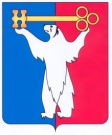 АДМИНИСТРАЦИЯ ГОРОДА НОРИЛЬСКАКРАСНОЯРСКОГО КРАЯПОСТАНОВЛЕНИЕ07.12.2015	г. Норильск  	          № 611О внесении измененийв постановление Администрации города Норильска от 11.06.2014 № 345В связи с изменением структуры Администрации города Норильска, утвержденной Решением Норильского городского Совета депутатов от 20.05.2015 № 24/4-528, в соответствии с Федеральным законом от 23.06.2014 № 171-ФЗ
«О внесении изменений в Земельный кодекс Российской Федерации и отдельные законодательные акты Российской Федерации», постановлением Администрации города Норильска от 19.03.2015 № 111 «О разграничении полномочий по управлению и распоряжению земельными участками, расположенными на территории муниципального образования город Норильск», ПОСТАНОВЛЯЮ:1.	Внести в Административный регламент предоставления муниципальной услуги по предоставлению земельных участков, находящихся в государственной или муниципальной собственности, в собственность гражданам и юридическим лицам, собственникам зданий, строений, сооружений, утвержденный постановлением Администрации города Норильска от 11.06.2014 № 345 (далее – Административный регламент), следующие изменения:1.1. Пункт 1.2 Административного регламента изложить в следующей редакции:«1.2. Муниципальная услуга предоставляется юридическим, физическим лицам, являющимся собственниками зданий, строений, сооружений либо помещений в здании, сооружении (далее - Заявитель).»;1.2.	 Пункт 2.5 Административного регламента изложить в следующей редакции:«2.5. Срок предоставления муниципальной услуги составляет:- регистрация заявления - в день поступления заявления в Управление имущества;- подготовка, издание Распоряжения и его направление Заявителю, на адрес, указанный в заявлении, или выдача Заявителю (либо его уполномоченному представителю) - не позднее 30 дней с даты регистрации в Управлении имущества заявления;- подготовка, издание и направление Заявителю на адрес, указанный в заявлении, или выдача Заявителю (либо его уполномоченному представителю) под роспись лично в руки распоряжения, издаваемого Руководителем Администрации города Норильска или иным уполномоченным им лицом, о предоставлении земельного участка в собственность Заявителю (далее – Распоряжение о предоставлении), проекта договора купли–продажи земельного участка - не позднее 30 дней с даты регистрации в Управлении имущества заявления.»;1.3. Абзац двенадцатый пункта 2.6 Административного регламента изложить в следующей редакции:«- Постановление Администрации города. Норильска от 19.03.2015 № 111 «О разграничении полномочий по управлению и распоряжению земельными участками, расположенными на территории Муниципального образования город Норильск.»;1.4. Пункт 2.7 Административного регламента изложить в следующей редакции:«2.7. Муниципальная услуга предоставляется на основании следующих документов:а) заявления о предоставлении муниципальной услуги, составленного в произвольной форме. Заявление о предоставлении муниципальной услуги должно содержать следующую информацию:- фамилия, имя, отчество (последнее при его наличии), место жительства Заявителя и реквизиты документа, удостоверяющего личность Заявителя (для физических лиц);- наименование и место нахождения Заявителя (для юридического лица), а также государственный регистрационный номер записи о государственной регистрации юридического лица в Едином государственном реестре юридических лиц, идентификационный номер налогоплательщика, за исключением случаев, если Заявителем является иностранное юридическое лицо;- кадастровый номер испрашиваемого земельного участка;- основание предоставления земельного участка без проведения торгов;- цель использования земельного участка;- реквизиты решения о предварительном согласовании предоставления земельного участка в случае, если испрашиваемый земельный участок образовывался или его границы уточнялись на основании данного решения;- адреса электронной почты, если ответ должен быть направлен в форме электронного документа, и почтового адреса, если ответ должен быть направлен в письменной форме;В случае если здание, сооружение, расположенные на земельном участке, раздел которого невозможно осуществить без нарушений требований к образуемым или измененным земельным участкам (далее – неделимый земельный участок), или помещения в здании, сооружении принадлежат нескольким лицам на праве собственности либо на таком земельном участке расположены несколько зданий, сооружений, принадлежащих нескольким лицам на праве собственности, эти лица совместно обращаются с Заявлением о предоставлении земельного участка в общую долевую собственность;б) документа, удостоверяющего личность Заявителя либо личность представителя Заявителя;в) учредительных документов юридического лица, решения о назначении руководителя юридического лица на должность, иных документов, подтверждающих полномочия руководителя юридического лица (для юридических лиц);г) документа, подтверждающего полномочия представителя Заявителя, в случае, если с заявлением обращается представитель Заявителя;д) выписки из Единого государственного реестра юридических лиц о юридическом лице, являющемся Заявителем;е) выписки из Единого государственного реестра индивидуальных предпринимателей об индивидуальном предпринимателе, являющемся Заявителем;ж) выписки из Единого государственного реестра прав на недвижимое имущество и сделок с ним о правах на здание, строение, сооружение либо помещение в здании, сооружении, расположенные на испрашиваемом земельном участке или уведомления об отсутствии в Едином государственном реестре прав на недвижимое имущество и сделок с ними запрашиваемых сведений;з) документа, удостоверяющего (устанавливающего) права Заявителя на здание, строение, сооружение либо помещение в здании, сооружении, расположенные на испрашиваемом земельном участке, права на которые не зарегистрированы в Едином государственном реестре прав на недвижимое имущество и сделок с ним;и) выписки из Единого государственного реестра прав на недвижимое имущество и сделок с ним о правах на приобретаемый земельный участок или уведомления об отсутствии в Едином государственном реестре прав на недвижимое имущество и сделок с ними запрашиваемых сведений;к) документов, удостоверяющих (устанавливающих) права на приобретаемый земельный участок, если право на данный земельный участок не зарегистрировано в Едином государственном реестре прав на недвижимое имущество и сделок с ним;л) сообщения Заявителя, содержащего перечень всех зданий, сооружений, расположенных на испрашиваемом земельном участке, с указанием их кадастровых (условных, инвентарных) номеров и адресных ориентиров;м) кадастрового паспорта испрашиваемого земельного участка либо кадастровая выписка об испрашиваемом земельном участке;н) кадастрового паспорта здания, строения, сооружения расположенного на испрашиваемом земельном участке;о) кадастровый паспорт помещения, в здании, строении, сооружении расположенного на испрашиваемом земельном участке.Для рассмотрения заявления Управление имущества в течение пяти рабочих дней с даты регистрации заявления, запрашивает документы, указанные в подпунктах «д» - «ж», «и», «м» - «о» настоящего пункта, в государственных органах, органах местного самоуправления и подведомственных государственным органам или органам местного самоуправления организациях, в соответствии с нормативными правовыми актами Российской Федерации, нормативными правовыми актами Красноярского края, муниципальными правовыми актами (если данные документы имеются в государственных органах, органах местного самоуправления и подведомственных государственным органам или органам местного самоуправления организациях), если Заявитель не представил указанные документы самостоятельно.Документы, указанные в настоящем пункте, предоставляются в Управление имущества:- в оригиналах (документы, указанные в подпунктах «а», «б», «г», «з», «к», «л» (документы, указанные в подпунктах «д» - «ж», «и», «м» - «о» настоящего пункта, если данные документы имеются в государственных органах, органах местного самоуправления и подведомственных государственным органам или органам местного самоуправления организациях, предоставляются по желанию Заявителя)) и копии (документ, указанный в подпункте «в» настоящего пункта) - при личном обращении Заявителя для получения муниципальной услуги;- в оригиналах (документы, указанные в подпунктах «а», «л» (документы, указанные в подпунктах «д» - «ж», «и», «м» - «о» настоящего пункта, если данные документы имеются в государственных органах, органах местного самоуправления и подведомственных государственным органам или органам местного самоуправления организациях, предоставляются по желанию Заявителя)) и копиях (документы, указанные в подпунктах «б» - «г», «з», «к» настоящего пункта) - при направлении Заявителем пакета документов для получения муниципальной услуги посредством почтового отправления.1.5. Пункт 2.8 Административного регламента дополнить абзацем шестым следующего содержания:«- с заявлением о предоставлении муниципальной услуги обратился только один из собственников здания, сооружения или помещения в зданиях, сооружениях (в случае если здания, сооружения, расположенные на неделимом земельном участке, или помещения в здании, сооружении принадлежат нескольким лицам на праве собственности, либо на таком земельном участке расположены несколько зданий, сооружений, принадлежащих нескольким лицам на праве собственности).»;1.6. Пункт 2.9 Административного регламента изложить в следующей редакции: «2.9. Основанием для отказа в предоставлении муниципальной услуги является:1) с заявлением обратилось лицо, которое в соответствии с земельным законодательством не имеет права на приобретение земельного участка без проведения торгов;2) на указанном в заявлении земельном участке расположены здание, сооружение, объект незавершенного строительства, принадлежащие гражданам или юридическим лицам, за исключением случаев, если сооружение (в том числе сооружение, строительство которого не завершено) размещается на земельном участке на условиях сервитута или на земельном участке размещен объект, предусмотренный пунктом 3 статьи 39.36 Земельного кодекса Российской Федерации, и это не препятствует использованию земельного участка в соответствии с его разрешенным использованием либо с заявлением обратился собственник этих здания, сооружения, помещений в них, объекта незавершенного строительства;3) указанный в заявлении земельный участок является изъятым из оборота или ограниченным в обороте и его предоставление в собственность не допускается; 4) указанный в заявлении земельный участок является зарезервированным для государственных или муниципальных нужд; 5) указанный в заявлении земельный участок расположен в границах территории, в отношении которой с другим лицом заключен договор о развитии застроенной территории, или земельный участок образован из земельного участка, в отношении которого с другим лицом заключен договор о комплексном освоении территории; 6) разрешенное использование земельного участка не соответствует целям использования такого земельного участка, указанным в заявлении, за исключением случаев размещения линейного объекта в соответствии с утвержденным проектом планировки территории;7) в отношении земельного участка, указанного в заявлении о его предоставлении, не установлен вид разрешенного использования;8) указанный в заявлении земельный участок не отнесен к определенной категории земель;9) указанный в заявлении земельный участок изъят для государственных или муниципальных нужд; 10) границы земельного участка, указанного в заявлении о его предоставлении, подлежат уточнению в соответствии с Федеральным законом от 24.07.2007 № 221-ФЗ «О государственном кадастре недвижимости»;11) площадь земельного участка, указанного в заявлении о его предоставлении, превышает его площадь, указанную в схеме расположения земельного участка, проекте межевания территории или в проектной документации о местоположении, границах, площади и об иных количественных и качественных характеристиках лесных участков, в соответствии с которыми такой земельный участок образован, более чем на десять процентов.»;1.7. В подпункте 3.3.2 Административного регламента слова «подпунктах «д», «е», «ж», «и»» заменить словами «подпунктах «д» - «ж», «и», «м» - «о»»;1.8. В пунктах 2.16, и далее по всему тексту Административного регламента слова «» заменить словами «imushestvo@norilsk-city.ru»;1.9.	Пункт 3.1 Административного регламента изложить в следующей редакции:«3.1. Исполнение муниципальной услуги Управлением имущества включает следующие административные процедуры:- прием и регистрация заявления о предоставлении муниципальной услуги и прилагаемых к нему документов Заявителя;- рассмотрение заявления о предоставлении муниципальной услуги и прилагаемых к нему документов Заявителя; - подготовка, издание Распоряжения или Распоряжения о предоставлении;- подготовка и направление Заявителю проекта договора купли–продажи земельного участка.»;1.10.	В абзацах втором, третьем пункта 3.2.4 Административного регламента слова «в срок не позднее 3-х рабочих дней» заменить на словами «в срок не позднее 10-и рабочих дней»;1.11. Пункт 3.3.3 Административного регламента изложить в следующей редакции:«3.3.3. В течение пяти дней с даты регистрации заявления либо в течении пяти дней с даты предоставления государственными органами, органами местного самоуправления и подведомственными государственными органами или органами местного самоуправления организациями, запрошенных Управлением имущества документов, указанных в пункте 3.3.2 Административного регламента, специалист отдела распоряжения земельными участками Управления имущества рассматривает заявление и приложенные к нему документы и определяет отсутствие либо наличие оснований для отказа в предоставлении муниципальной услуги, указанных в пункте 2.9 Административного регламента.В случае наличия оснований для отказа в предоставлении муниципальной услуги, предусмотренной пунктом 2.9 Административного регламента, специалист отдела распоряжения земельными участками в срок не позднее 14 дней с даты предоставления государственными органами, органами местного самоуправления и подведомственными государственными органами или органами местного самоуправления организациями, запрошенных Управлением имущества документов, указанных в пункте 3.3.2 Административного регламента подготавливает проект Распоряжения, издаваемого Руководителем Администрации города Норильска или иным уполномоченным им лицом.»;1.12.	Пункты 3.3.4, 3.3.5 Административного регламента – исключить;1.13. Подпункт 3.3.6 Административного регламента считать пунктом 3.3.4 соответственно;1.14.	Пункт 3.4.2 Административного регламента изложить в следующей редакции:«3.4.2. В случае отсутствия оснований для отказа в предоставлении муниципальной услуги, указанных в пункте 2.9 Административного регламента, специалист отдела распоряжения земельными участками Управления имущества осуществляет подготовку проекта Распоряжения о предоставлении и проект договора купли-продажи земельного участка в трех экземплярах, а также направляет проект указанного договора после издания Распоряжения о предоставлении, для подписания Заявителю на адрес Заявителя, указанный в заявлении, или выдает Заявителю (либо его уполномоченному представителю) под роспись лично в руки, если не требуется образование испрашиваемого земельного участка или уточнение его границ, в тридцатидневный срок со дня поступления заявления о предоставлении муниципальной услуги.»;1.14.	Пункт 3.6 Административного регламента изложить в следующей редакции:«Дни и время приема Заявителей по вопросам подачи заявлений и прилагаемых к нему документов в целях получения консультации:- понедельник с 09.00 до 12.00, с 14.00 до 17.00,- обеденный перерыв - с 13.00 до 14.00.»;1.15. Пункт 3.7 Административного регламента изложить в следующей редакции:«3.7. Телефоны Управления имущества:- приемная Управления имущества: (3919) 43 71 80 добавочный номер 1403; факс 43 71 81;- отдел распоряжения земельными участками Управления имущества:(3919) 43 71 80 добавочные номера 1429, 1430, 1431, 1432, 1433, 1434, 1435;- канцелярия Управления имущества: (3919) 43 71 80 добавочный номер 1404.».2.	Опубликовать настоящее Постановление в газете «Заполярная правда» и разместить его на официальном сайте муниципального образования город Норильск.3.	Настоящее Постановление вступает в силу со дня его официального опубликования в газете «Заполярная правда».Руководитель Администрации города Норильска			       Е.Ю. Поздняков